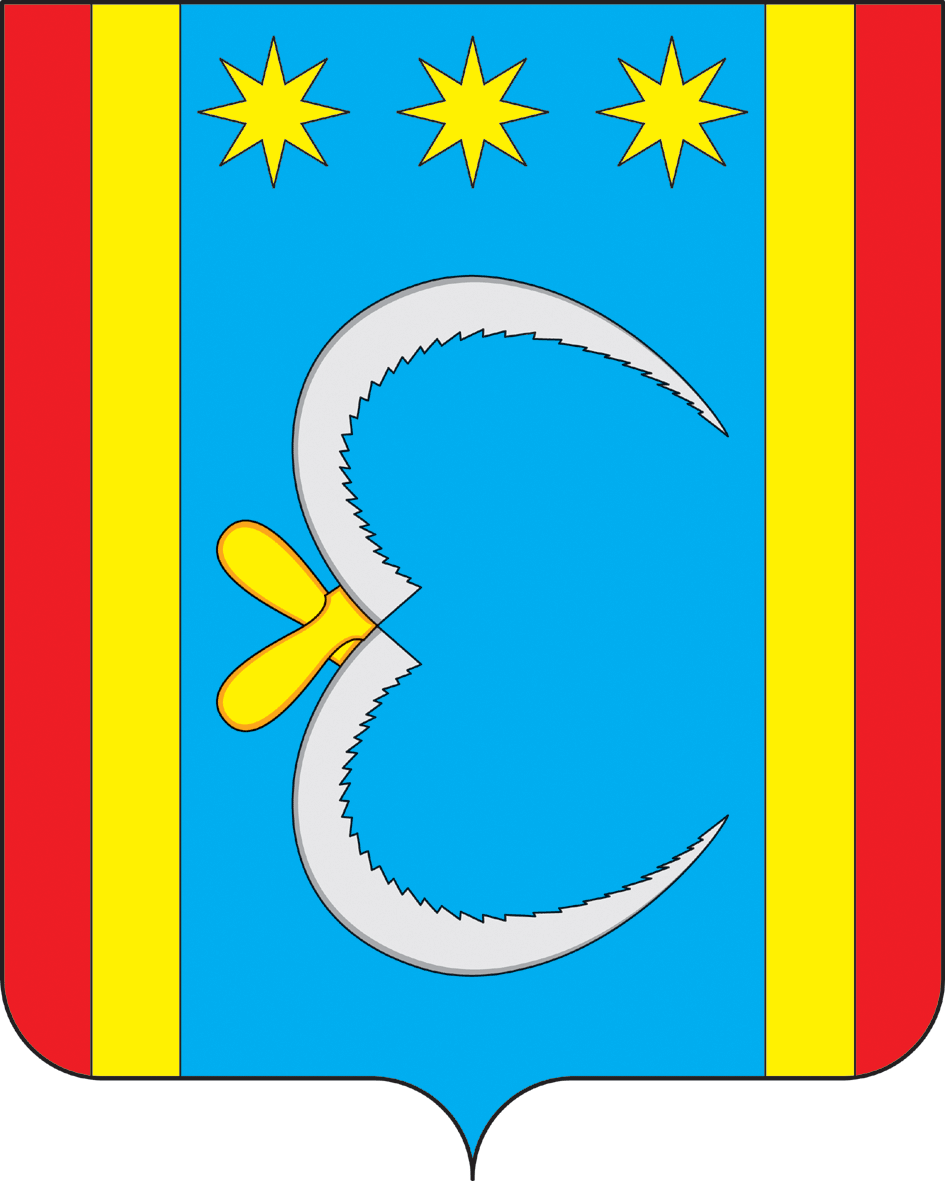 АДМИНИСТРАЦИЯ НИКОЛО-АЛЕКСАНДРОВСКОГО СЕЛЬСОВЕТАОКТЯБРЬСКОГО РАЙОНА АМУРСКОЙ ОБЛАСТИРАСПОРЯЖЕНИЕ23.12.2019                                                                                                    № 28 -рс. Николо-АлександровкаО проведении инвентаризации кассы администрации Николо-Александровского сельсоветаНа основании Приказа Министерства финансов Российской Федерации 13.06.95  N 49 «Об утверждении методических указаний по инвентаризации  имущества и финансовых обязательств», с целью контроля над сохранностью наличных средств, ценных бумаг, чековых книжек, которые имеются в кассе администрации сельсовета:
 	 1.Произвести инвентаризацию кассы администрации Николо-Александровского сельсовета по состоянию на 01 января 2020 года. 
           2.Инвентаризацию начать 30 декабря 2019 года в 9-00 часов.
           3.Для проведения инвентаризационной работы создать инвентаризационную комиссию в составе:
           4. Результат инвентаризации с протоколом комиссии предоставить 30 декабря  2019 года. 
                5.  Контроль над исполнением настоящего распоряжения возложить на
главного бухгалтера Васюхно И.М.Глава Николо-Александровского сельсовета                                                                                   Г.Т.ПанаринаГалина Тихоновна Панаринапредседатель глава Николо-Александровского сельсоветаЧлены комиссииЧлены комиссииИрина Михайловна Васюхноглавный бухгалтер администрации Николо-Александровского сельсоветаЕлена Геннадьевна Саливонведущий специалист администрации Николо-Александровского сельсовета